二、交货日期：2021年12月22日前完成所有项目的制作及安装。三、安装方式：园方提供水电辅助，施工方提供安装设备和安装施工。施工方在安装过程中须保证产品安装的完整性和安装施工的安全性，并承担安装责任和赔偿责任。施工方在安装过程中造成甲方或第三方财产损失或人员伤亡的，由施工方承担全部损失，若园方因此受到牵连承担了赔偿或其他经济责任的，有权就自己遭受的损失向施工方追偿。四、验收方式：乙方安装完成，通知甲方现场验收，验收合格后经甲方签字确认后，完成制作安装验收。 五、附尺寸设计图：1、圆形基座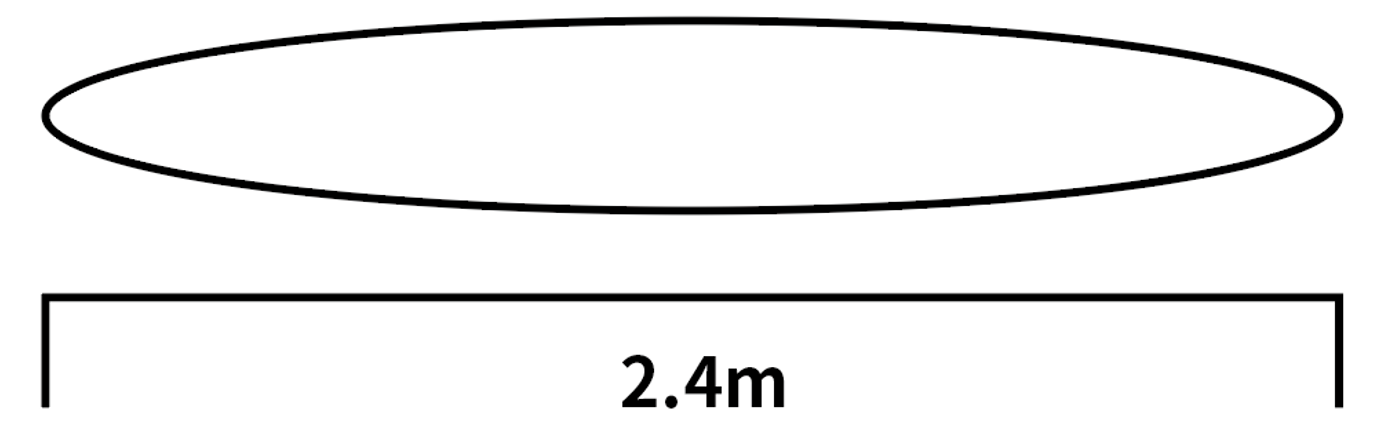 2、拱门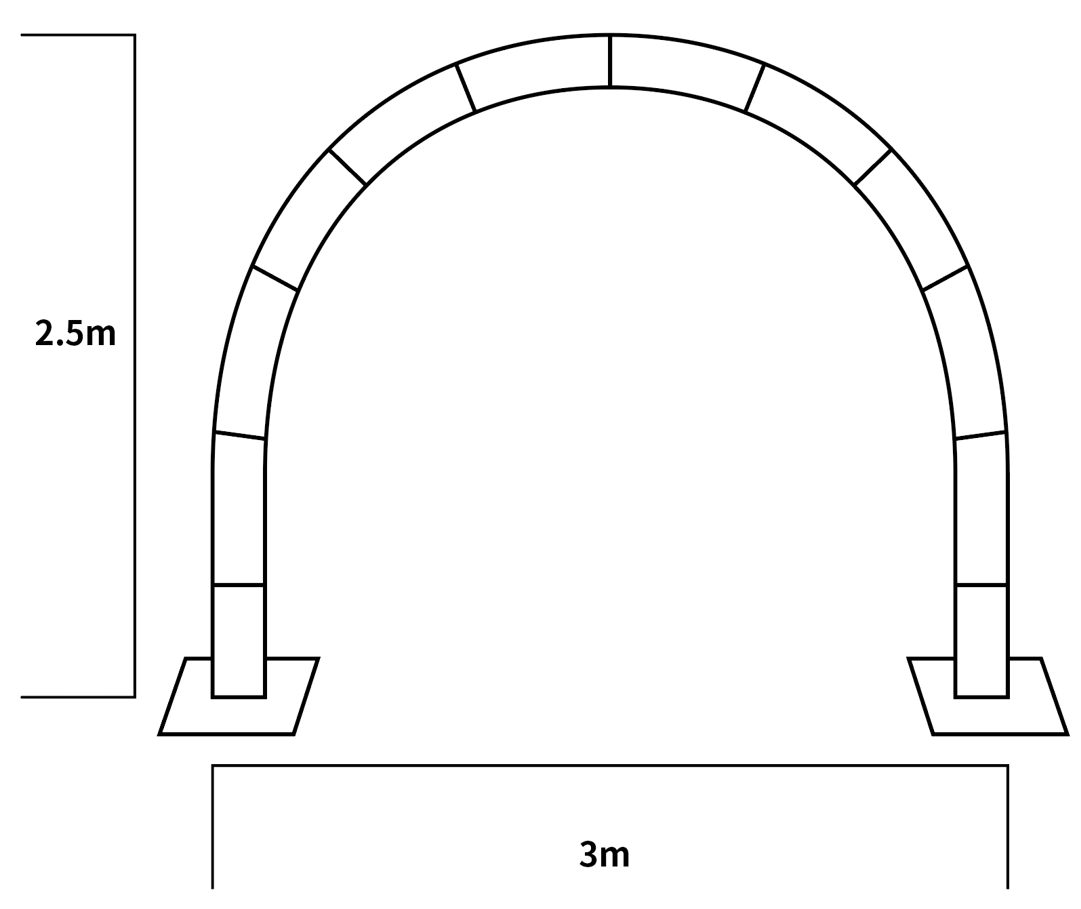 3、漂浮基座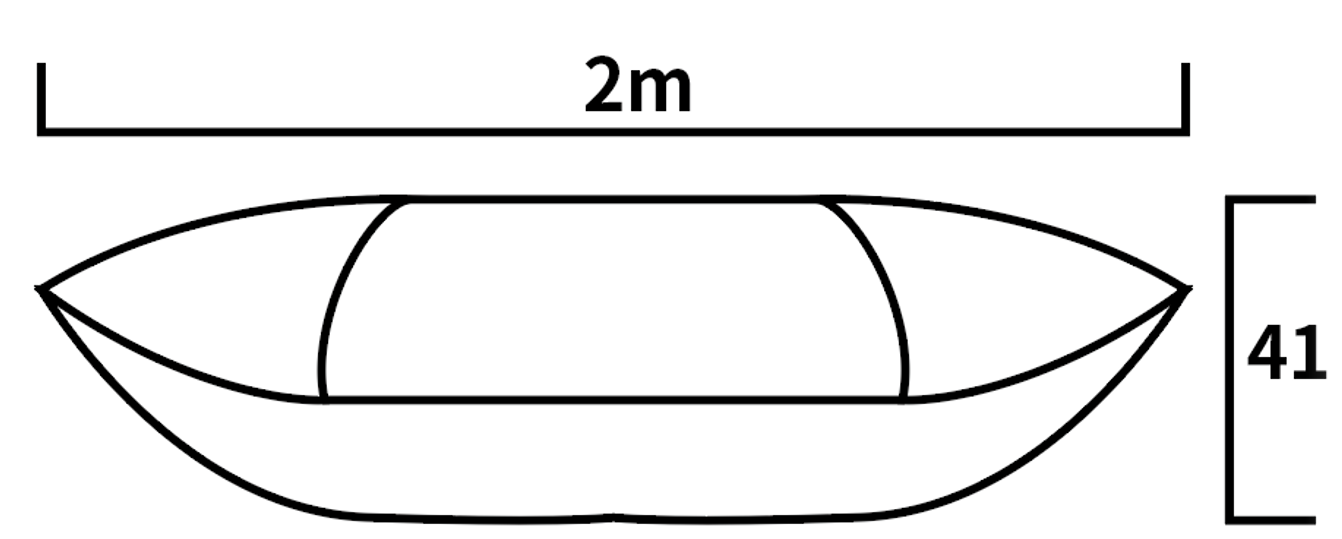 4、造型树改造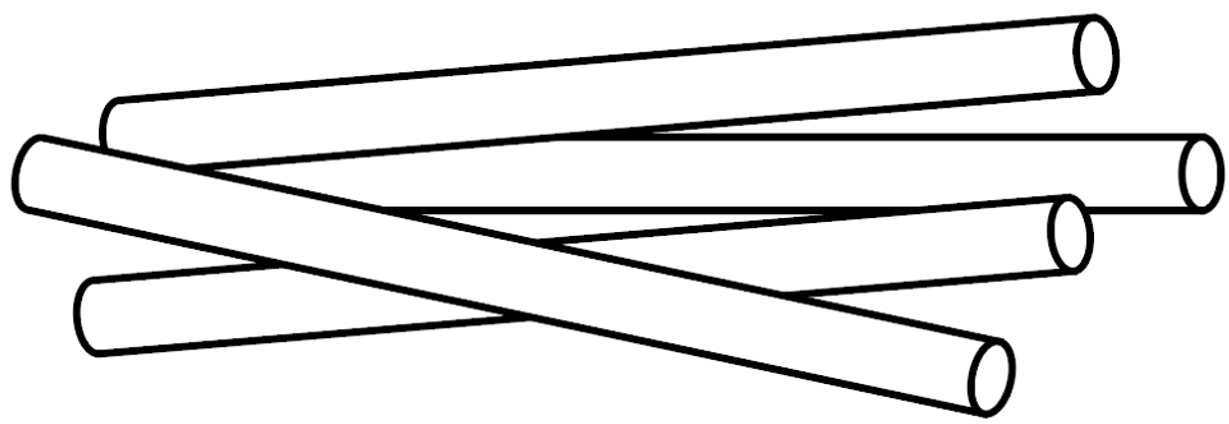 5、吊装花球改造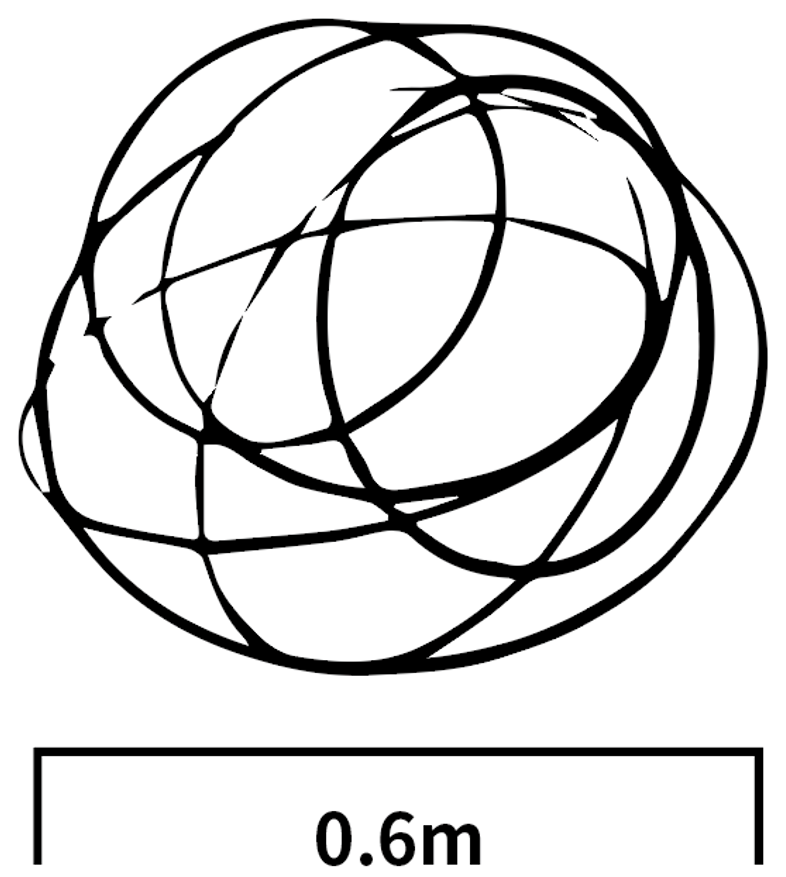 6、花艺灯笼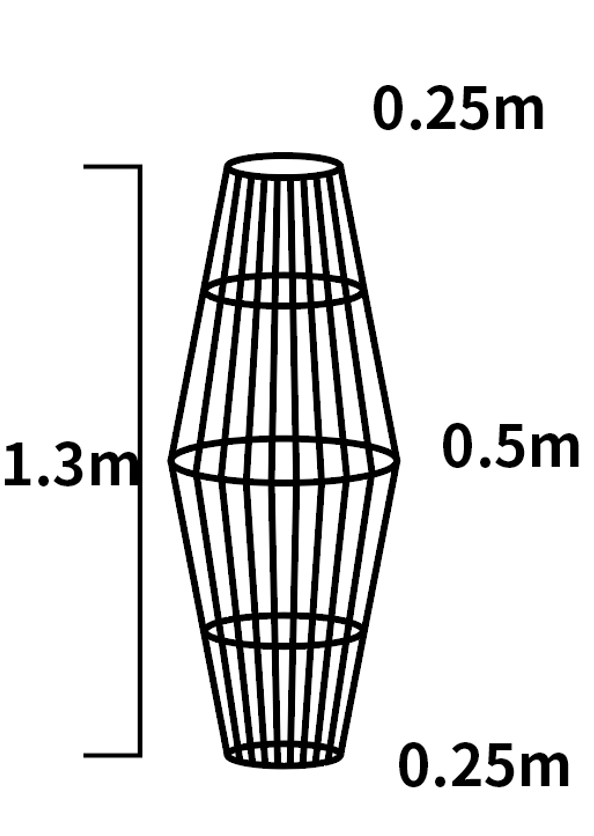 7、天花板竹架构（3m*3m）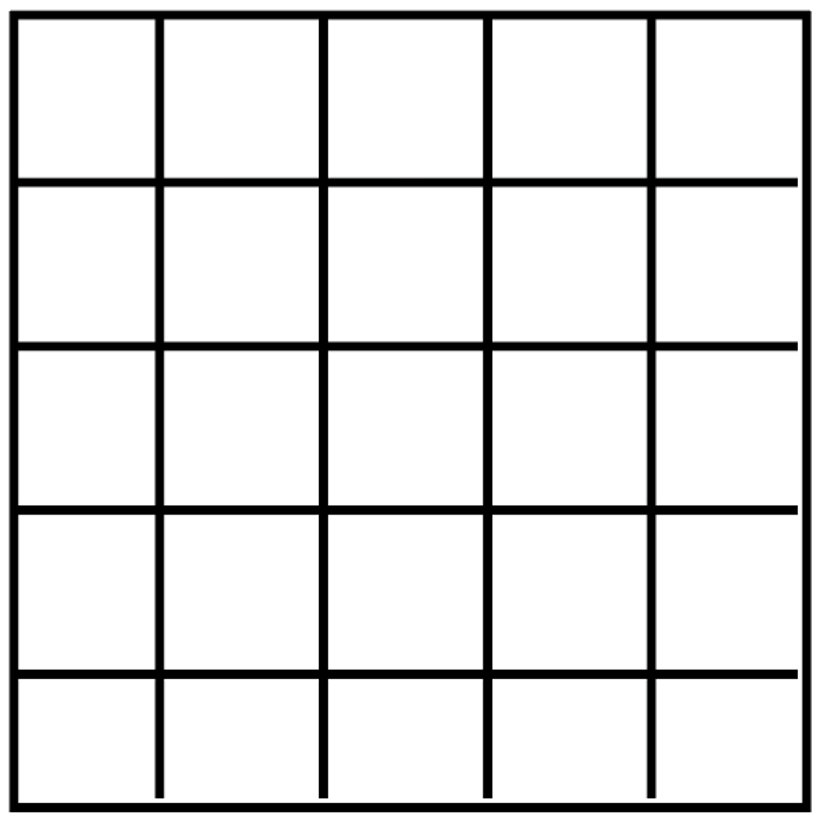 8、入口花艺造景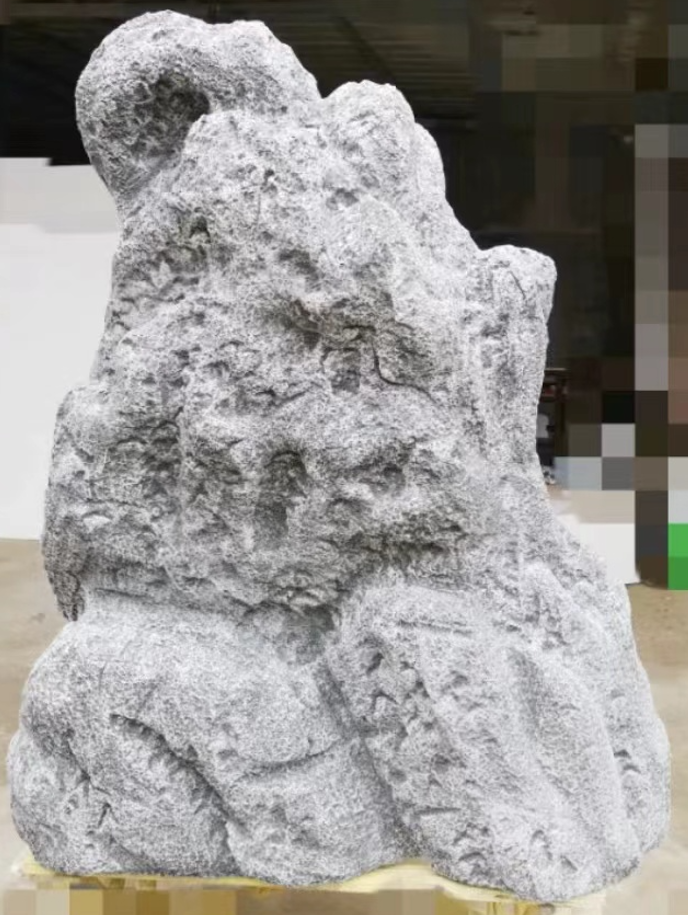 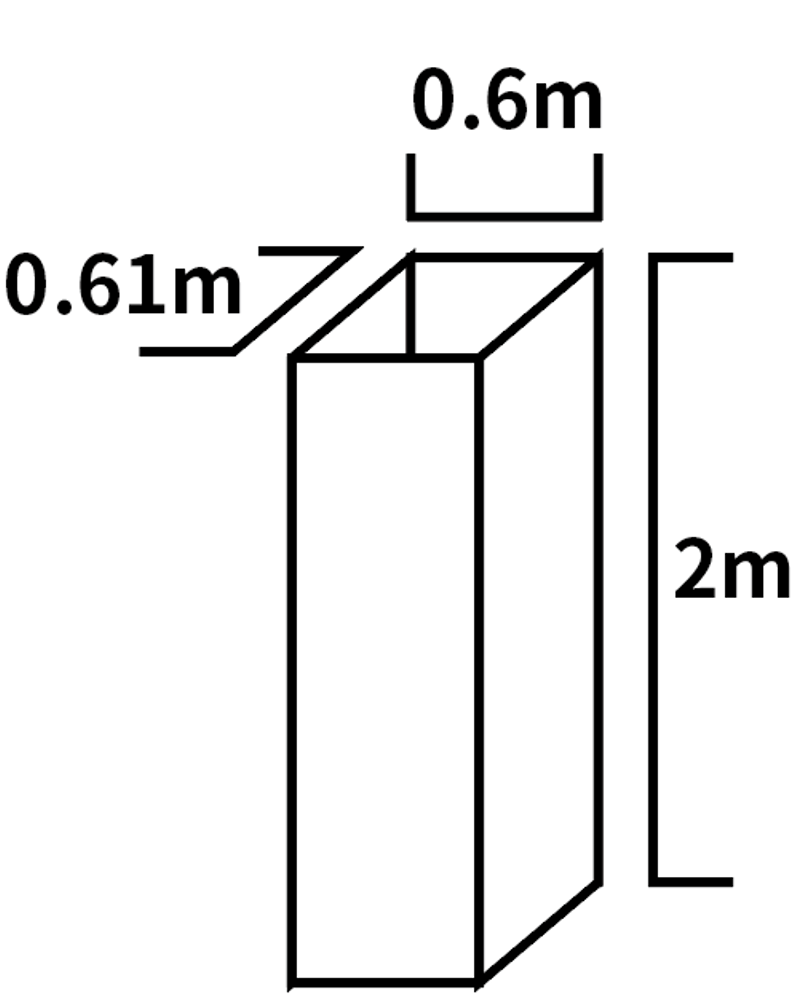 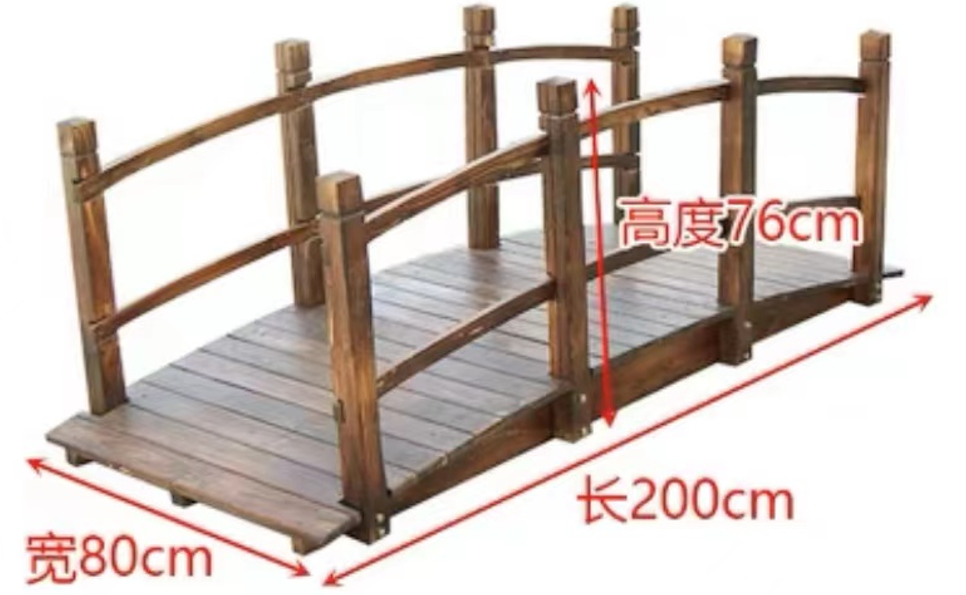 9、花艺架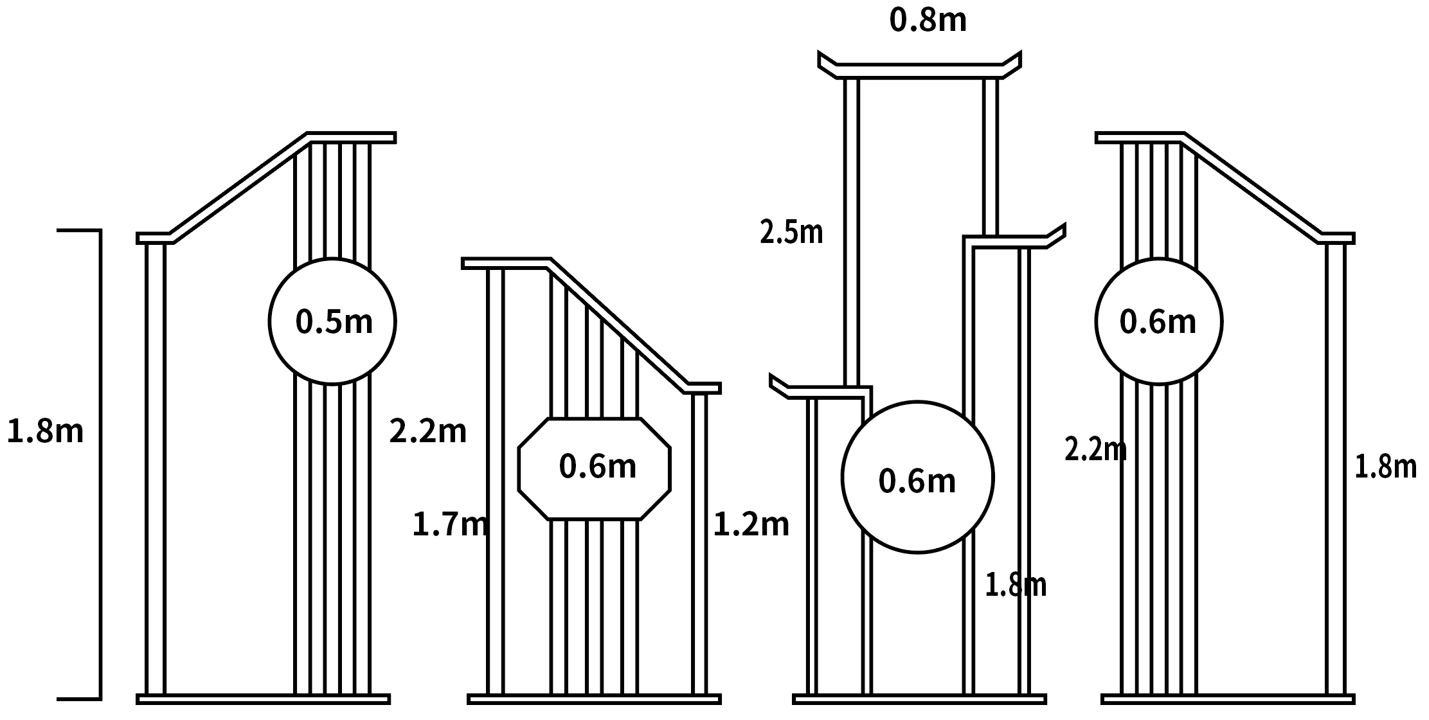 武汉植物园2022兰花展展架及布展施工询价清单一、项目名称、规格、材质、工艺、数量、金额  武汉植物园2022兰花展展架及布展施工询价清单一、项目名称、规格、材质、工艺、数量、金额  武汉植物园2022兰花展展架及布展施工询价清单一、项目名称、规格、材质、工艺、数量、金额  武汉植物园2022兰花展展架及布展施工询价清单一、项目名称、规格、材质、工艺、数量、金额  武汉植物园2022兰花展展架及布展施工询价清单一、项目名称、规格、材质、工艺、数量、金额  武汉植物园2022兰花展展架及布展施工询价清单一、项目名称、规格、材质、工艺、数量、金额  武汉植物园2022兰花展展架及布展施工询价清单一、项目名称、规格、材质、工艺、数量、金额  序号项目名称规格、材质、工艺单位数量金额（元）备注1圆形基座钢结构：∮12圆钢、∮6.5钢网组12拱门钢结构：∮12圆钢个63漂浮基座铁艺+金属造型网个2安装于水中4造型树改造结构骨架+造型升级个25吊装花球改造金属板焊接，表面焊接挂钩，尼龙绳个56花艺灯笼铁艺组6吊装7天花板竹架构竹子组1吊装8入口花艺造景铁艺+金属造型网组29花艺架铁艺组110布展施工布展施工平方650合计合计合计合计合计